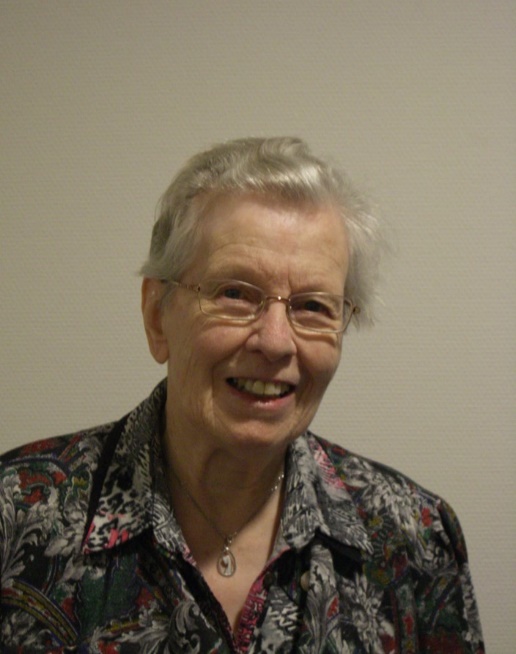 zuster WerenfridaHendrina AdemaWorkum 16 december 1928     † Amersfoort 31 maart 2016Zuster Werenfrida, is het achtste en jongste kind in het gezin Adema. Ze was van jongs af aan gewend om mee te helpen en voor elkaar te zorgen. Van haar diep godsdienstige ouders leerde ze het gelovig vertrouwen in God. Toen ze 15 jaar oud was stierf haar vader, 7 jaar later stierf ook haar moeder. Het werd voor Hendrina duidelijk wat God van haar wilde, net als haar zus, zuster Willibrordia wilde ze naar het klooster en naar de missie. Februari 1952 trad ze in en in 1954 legde ze haar geloften als zuster van Onze Lieve Vrouw van Amersfoort. De eerste jaren gaf ze handwerklessen aan de school in de Muurhuizen in Amersfoort en zette zich in voor de jeugd in het Julia clubhuis. Toen de congregatie in 1959 het missiewerk in Nyasaland, nu Malawi, begon was ze een van de eerste zes zusters die werden uitgezonden. Ze heeft zich met hart en ziel zorgend en liefdevol ingezet voor de kinderen in het kindertehuis in Limbe. Daarna ging ze de uitdaging aan om ook in Bangula een missiepost op te bouwen. Ze vormde er naaigroepen, uiteindelijk in 7 dorpen in de omgeving. Op verzoek van de bisschop werd er een kliniek gestart, zuster Werenfrida zorgde voor het personeel, de medicijnen, de was, de boekhouding. Ze was blij dat landeigen zusters het werk voortzetten. In 1977 kwam ze terug naar Nederland. Ze paste zich aan de nieuwe situatie aan en voelde zich in het Moederhuis op haar plaats. Ze had nu meer tijd voor lezen, schilderen en wandelen en was blij met de contacten familie en neven en nichten. Ze ging er goed mee om dat de laatste jaren haar gezondheid minder werd, was dankbaar voor de zorg die ze de laatste maanden in Agnietenhove kreeg. Zuster Werenfrida was een vrouw om van te houden. We zijn dankbaar voor haar leven met ons, ze heeft zeker laten zien hoe goed God is. We herdachten haar leven in de avondwake op zondag 3 april 2016 en namen afscheid in de eucharistieviering bij haar uitvaart op maandag 4 april 2016. Daarna hebben we haar te ruste gelegd bij haar medezusters op de begraafplaats van Onze Lieve Vrouwe te Amersfoort. 